AANVRAAG VOOR INZAGERECHT IN HET VDAB-DOSSIER Project LeertijdVak I wordt ingevuld door de instelling   Vak II wordt ingevuld door de jongereHierbij geef ik het recht aan de SYNTRA-LESPLAATSEN die behoren tot het Departement WSE, EN AAN DE IN VAK I VERMELDE ORGANISATOREN OM IN FUNCTIE VAN Dit PROJECT MIJN VDAB-DOSSIER TE BEHEREN VIA Mijn loopbaan voor partners. Datum: 		Handtekening jongere: …………………………………………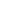 De hier verzamelde persoonsgegevens worden door deze onderwijsinstelling en de VDAB gebruikt om uw tewerkstellingsmogelijkheden te bevorderen. Met het oog op een zo snel en correct mogelijke dienstverlening worden deze gegevens verwerkt en bewaard in gegevensbanken (AMI/MLBP) die eigendom zijn van de VDAB, Keizerslaan 11, 1000 Brussel.U heeft het recht om kennis te krijgen van die gegevens en om zo nodig de verbetering ervan aan te vragen overeenkomstig de wet van 8 december 1992. Elke bijkomende inlichting kan bekomen worden bij de Commissie voor de bescherming van de persoonlijke levenssfeer. Verdere toelichting kan u bekomen bij de onderwijsinstelling en de plaatselijke VDAB-kantoren.VAK I: Gegevens van de Syntra-lesplaatsI.a. Identificatie van de instellingNaam Syntra-lesplaats:            	Bedrijfsnummer: 	          	OE-nr. van de Syntra-lesplaats: 	Naam contactpersoon:                  ……………………………………………………………………………………………………………………………….Telefoonnummer contactpersoon: ………………………………………………………………………………………………………………………….......E-mailadres contactpersoon:         ………………………………………………………………………………………………………………………….......I.b. Reden voor de aanvraag van inzagerechtenHet inzagerecht wordt aangevraagd in het kader van toeleiding en trajectbegeleiding in een arbeidsgericht totaaltraject (project leertijd, project ondersteuning alternerend leren).Inzagerecht verlenen aan:- de organisatie Departement Onderwijs en Vorming- organisatoren van het project ‘ondersteuning alternerend leren’* Het staat de gebruiker vrij om rijen toe te voegen naargelang de noodwendigheid.* Enkel organisatoren vermeld op de voor de betreffende schooljaren gepubliceerde lijst ‘Overzicht organisatoren ondersteuning alternerend leren’ mogen vermeld worden in deze tabel.VAK II: Gegevens van de jongere  persoonlijk en vertrouwelijk 
Naam van de jongere (in drukletters)Naam: 			Voornaam: 		Rijksregisternummer:       -    -  